1	Introduction1.1	L'une des fonctions de l'UIT, et du Secteur du développement des télécommunications (UIT-D) en particulier, consiste à s'acquitter de la double responsabilité de l'Union en tant qu'institution spécialisée des Nations Unies et agent d'exécution pour la mise en oeuvre de projets, conformément à la Constitution de l'UIT.1.2	Le Fonds pour le développement des technologies de l'information et de la communication (FDTIC) est le fruit d'une initiative spéciale lancée en 1997, qui vise à soutenir la mise en oeuvre de projets en faveur du développement en vue de parvenir au développement durable. Il s'appuie sur des partenariats multi-parties prenantes associant des Etats Membres, des Membres des Secteurs, des membres des secteurs public et privé, ainsi que des organisations multilatérales, des institutions financières et des agences de développement. 2	Principales règles et procédures du FDTIC2.1	En principe, le FDTIC est utilisé comme capital de démarrage, généralement jusqu'à 25% du coût total du projet, pour satisfaire les besoins de financement de projets de développement proposés. Le capital de démarrage est un point de départ visant à faciliter la mobilisation de contributions supplémentaires élevées en espèces et en nature et à fournir le cadre nécessaire pour mener des actions aux niveaux national, régional et international de manière concertée.2.2	En ce qui concerne la procédure adoptée, les propositions de projets de développement, y compris pour ce qui est des contributions supplémentaires, peuvent être soumises au FDTIC à l'adresse bdtictdf@itu.int, afin de bénéficier de l'appui du Fonds.2.3	Les projets proposés en faveur du développement sont administrés conformément aux critères suivants en matière de sélection et d'éligibilité, entre autres:•	Le projet doit bénéficier à un pays au moins parmi les pays les moins avancés (PMA), les petits Etats insulaires en développement (PEID), les pays en développement sans littoral, les pays dont l'économie est en transition, et/ou ceux ayant des besoins spéciaux.•	Le projet doit relever de l'une des catégories/de l'un des thèmes suivants: –	Renforcement des capacités–	Changements climatiques–	Cybersécurité–	Inclusion numérique–	Télécommunications d'urgence–	Applications TIC–	Innovation–	Environnement réglementaire et commercial–	Statistiques et indicateurs–	Gestion du spectre et radiodiffusion–	Assistance aux pays ayant des besoins spéciaux•	Tout autre critère jugé important par la Commission de direction du FDTIC.2.4	A intervalles réguliers, des analyses et des évaluations des propositions de projets sont réalisées en veillant à ce que ces projets soient conformes aux critères de sélection/d'éligibilité, puis sont soumises à la Commission de rédaction du FDTIC.2.5	La Commission de rédaction du FDTIC: a) examine et approuve les projets pour lesquels un financement du FDTIC est demandé; b) approuve le montant du financement du FDTIC à attribuer aux projets retenus; et c) suit l'évolution de la mise en oeuvre et les résultats budgétaires des projets appuyés par le FDTIC. 2.6	Un rapport annuel concernant la situation du FDTIC et l'état d'avancement des projets financés approuvés par la Commission de direction du FDTIC est présenté au Conseil de l'UIT en vue d'obtenir des avis et/ou son approbation, s'il y a lieu.3	Principales activités du FDTIC et évolutionA sa 52ème réunion, organisée le 12 décembre 2017, la Commission de direction du FDTIC a examiné l'état d'avancement de trois projets qu'elle avait approuvés à sa 51ème réunion, et procédé à l'évaluation de 14 projets en cours financés par le FDTIC.3.4	Etat d'avancement des projets relevant du FDTICEn décembre 2017, les projets financés par le FDTIC étaient au nombre de 17, dont trois ont été approuvés par la Commission de direction du FDTIC à sa 51ème réunion et 14 sont en cours. Ces projets sont répartis par région de la manière suivante (Figure 1) et sont mis en oeuvre dans les domaines où il existe des besoins (Figure 2). Citons notamment le projet d'élaboration d'un réseau hertzien large bande pour l'Afrique (Burundi, Mali, Burkina Faso, Rwanda, Lesotho, Swaziland, Madagascar et Djibouti), le projet visant à connecter les écoles en Palestine, le développement des télécommunications rurales dans les pays les moins avancés, les applications TIC pour faire face à la maladie à virus Ebola, la télémédecine au Zimbabwe, le centre régional sur l'accessibilité des TIC pour les personnes handicapées, ou encore le développement de capacités de communication et de solutions en matière de communications d'urgence par satellite pour les îles du Pacifique.A sa 52ème réunion, la Commission de direction du FDTIC a conseillé de clore certains projets, le cas échéant, en tenant compte de l'état d'avancement et de la durée de la mise en oeuvre du projet, et a demandé au BDT de continuer à contrôler la progression en vue de la mise en oeuvre rapide de ces projets. La Commission de direction continuera à examiner des propositions de projet et à financer les projets sélectionnés dans différents domaines d'activité, en accordant une attention particulière aux initiatives régionales approuvées par la CMDT-17, compte tenu des règles et des critères définis dans les règles et procédures du FDTIC, dans les limites du compte de capital du FDTIC.4	Evolution du compte de capital du FDTIC4.1	Le montant total des intérêts perçus en 2017 pour le compte de capital du FDTIC, qui comprenaient les intérêts sur le capital du FDTIC (33 882 USD) et les intérêts sur les projets (18 828 USD), a été de 52 710 USD.4.2	Au 31 décembre 2017, le compte de capital du FDTIC s'établissait à 4 557 828,53 USD, après avoir été approuvé par le Conseil à sa session de 2017, tandis que le Fonds de roulement des expositions s'établissait à 8 378 703,66 CHF.5	Perspectives d'avenir5.1	La progression de la mise en oeuvre des projets financés par le FDTIC sera analysée et mise à jour à intervalles réguliers à l'adresse https://www.itu.int/en/ITU-D/Partners/Pages/ICT-DF/default.aspx.5.2	Compte tenu du fait que le FDTIC est conçu pour répondre à une demande et pour fournir des capitaux de démarrage, la Commission de direction du FDTIC continuera à examiner les projets proposés à la lumière des règles et des critères dans les limites du compte de capital du FDTIC afin de soutenir le développement des télécommunications/TIC parmi les membres de l'UIT et de contribuer à la réalisation des Objectifs de développement durable.5.3	Le Conseil est invité à prendre note du présent rapport.______________Conseil 2018
Genève 17-27 avril 2018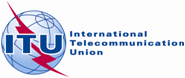 Point de l'ordre du jour: ADM 7Document C18/34-FPoint de l'ordre du jour: ADM 78 mars 2018Point de l'ordre du jour: ADM 7Original: anglaisRapport du Secrétaire généralRapport du Secrétaire généralFONDS POUR LE DÉVELOPPEMENT DES TECHNOLOGIES DE L'INFORMATION 
ET DE LA COMMUNICATION (FDTIC)FONDS POUR LE DÉVELOPPEMENT DES TECHNOLOGIES DE L'INFORMATION 
ET DE LA COMMUNICATION (FDTIC)RésuméLe présent document a pour objet de rendre compte de la situation du Fonds pour le développement des technologies de l'information et de la communication (FDTIC) en ce qui concerne son utilisation pour la mise en oeuvre de projets de développement.Suite à donnerLe Conseil est invité à prendre note du rapport et à formuler les avis qu'il jugera utiles.____________RéférencesRésolution 11 (Rév. Busan, 2014) de la Conférence de plénipotentiaires, Résolutions 1111 et 1338 du Conseil. 